LLAMADO SUBSIDIO DE ARRIENDO AÑO 2020REGULAR Y ADULTO MAYOR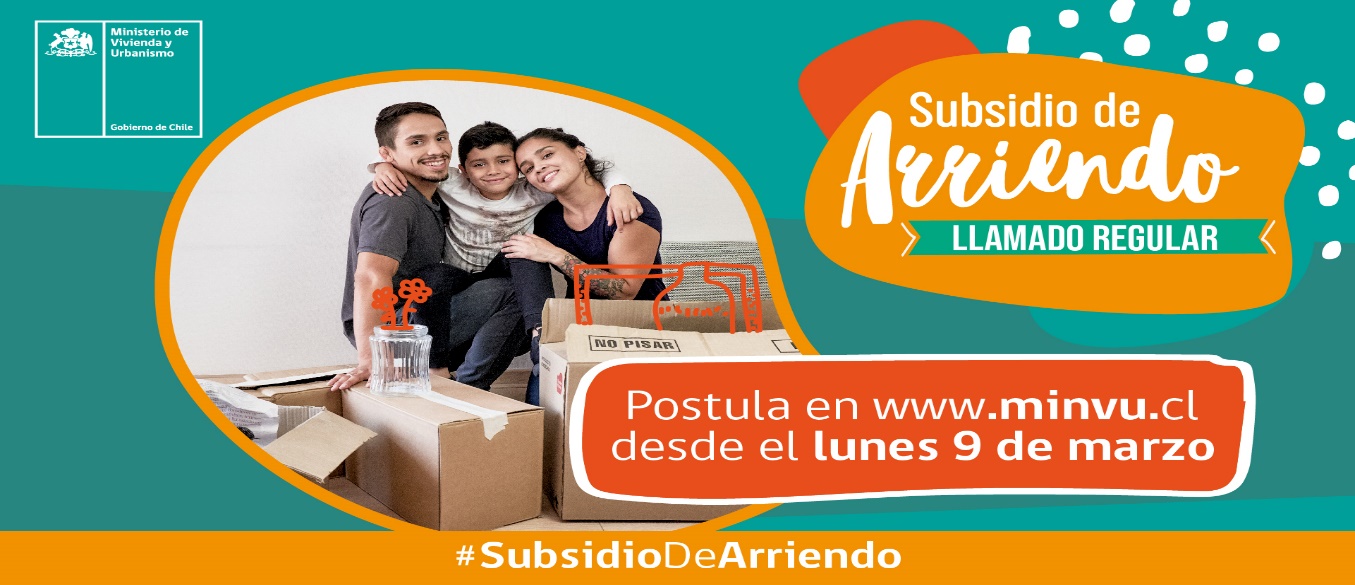 El Subsidio de Arriendo es un aporte temporal que entrega el Estado a familias que pueden realizar un pago mensual por el arriendo de una vivienda. De esta forma, las familias deben pagar una parte del valor del arriendo y la otra es cancelada con el subsidio obtenido. Este aporte del Estado permite arrendar una vivienda en cualquier región del país y postular, en un futuro, a un subsidio para comprar una vivienda.REQUISITOSTener mínimo 18 años de edad.Postular al menos con su cónyuge, conviviente o hijo. Adulto Mayor de 60 años, no necesitan contar con núcleo familiar.Estar inscrito en el Registro Social de Hogares y no superar el tramo de calificación socioeconómica del 70%. Se permitirá una postulación por RSH en cada llamado.Acreditar un ahorro mínimo de 4 UF ($ 115.000.- aprox.) en una cuenta de ahorro para la vivienda al momento de postular, la cual debe estar a nombre del postulante, cónyuge o conviviente civil. Postulante Adulto Mayor no debe contar con ahorro mínimoTener un ingreso económico familiar entre 7 y 25 UF ($199.283 y $711.725). Postulante Adulto Mayor sólo debe acreditar ser beneficiario de Pensión Básica SolidariaEn el caso de los postulantes ADULTOS MAYORES, junto con los factores de puntaje regulares se otorgará un puntaje adicional por edad.FECHAS DE POSTULACIÓNLLAMADO REGULAR: 09 DE MARZO AL 19 DE OCTUBRE 2020LLAMADO ESPECIAL ADULTO MAYOR: 10 DE MARZO AL 18 DE MAYO 2020